Приказ: №2.15-02/3003-05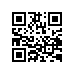 от 30.03.2018 г.О направлении студентов образовательной программы Информатика и вычислительная техника факультета МИЭМ НИУ ВШЭ на преддипломную  практикуПРИКАЗЫВАЮ:Направить студентов 4 курса образовательной программы бакалавриата Информатика и вычислительная техника, направления подготовки 09.03.01 «Информатика и вычислительная техника», факультета МИЭМ НИУ ВШЭ,  очной формы обучения, на преддипломную практику с 02 апреля 2018 г. по 15 апреля 2018 г. согласно списку (приложение).Назначить руководителей практики согласно приложению.Назначить Романова Александра Юрьевича, доцента департамента компьютерной инженерии, ответственным за организацию преддипломной практики.И.о. директора,Научный руководительМИЭМ НИУ ВШЭ									Е.А.Крук